МИНИСТЕРСТВО   КУЛЬТУРЫ   МОСКОВСКОЙ   ОБЛАСТИАДМИНИСТРАЦИЯ   ГОРОДСКОГО   ОКРУГА   БАЛАШИХА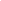 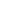 МЕЖЗОНАЛЬНЫЙ ВОКАЛЬНЫЙ КОНКУРС «НЕТ НА СВЕТЕ ЛУЧШЕ ИНСТРУМЕНТА: ГОЛОСА…»ПОЛОЖЕНИЕг.о. Балашиха27 марта 2022г. ИСТОРИЯ ТВОРЧЕСКОГО МЕРОПРИЯТИЯ         Вокальный конкурс «Нет на свете лучше инструмента: Голоса…» был учрежден Управлением культуры Администрации Городского округа Балашиха в 2013 году как (открытый) городской и проводится ежегодно для учащихся учебных заведений дополнительного образования ДШИ, ДМШ Московской области и индивидуальных преподавателей.В 2015 году конкурс поддержал Научно-методический центр ГАПОУ МО «Московский Губернский колледж искусств» и присвоил статус межзонального конкурса. С 2017 года в конкурсе принимают участие солисты и коллективы ССУЗов.ЦЕЛИ И ЗАДАЧИ КОНКУРСАЦелью Конкурса является:развитие вокального исполнительского мастерства;пропаганда народного, классического и современного музыкального наследия;Задачами Конкурса являются:выявление и поддержка вокально – одаренных учащихся;поощрение работы талантливых преподавателей академического пения и      концертмейстеров;привлечение и воспитание детской слушательской аудитории;обмен творческим и педагогическим опытом.УЧРЕДИТЕЛИ КОНКУРСАГАПОУ МО «Московский Губернский колледж искусств»;Управление культуры Администрации Городского округа Балашиха Московской области.ОРГКОМИТЕТ КОНКУРСА        ПРЕДСЕДАТЕЛЬ        ОТВЕТСТВЕННЫЙ СЕКРЕТАРЬОРГАНИЗАТОРЫ КОНКУРСАМуниципальное бюджетное учреждение дополнительного образования городского округа Балашиха «Детская школа искусств №4;Балашихинское музыкальное общество Московской области (творческий союз).ВРЕМЯ И МЕСТО, ФОРМА ПРОВЕДЕНИЯ КОНКУРСАКонкурс проводится: 27 марта 2022 года (воскресенье) с 11.00 часов в очном формате с соблюдением мер санитарно-эпидемиологической безопасности. Дата проведения конкурсных прослушиваний: 27 марта 2022 года (воскресенье) с 11.00 часов на территории организатора с единовременным оформлением протоколов.Приём заявок и конкурсных материалов дистанционно на электронную почту школы -  moudoddshi4@mail.ru Адрес организатора: 143914, Московская область, г Балашиха, мкр. Дзержинского д. 38 Место проведения: 143 914, Московская область, город Балашиха, микрорайон Дзержинского, д.38, Муниципальное бюджетное учреждение дополнительного образования городского округа Балашиха «Детская школа искусств №4». Проезд: м. Новогиреево, маршрутные такси №1012, до остановки «13-я Линия»; м. Новокосино, маршрутные такси № 1123, 1012к, до остановки «13-я Линия».НОМИНАЦИИ И ВОЗРАСТНЫЕ ГРУППЫКонкурс проводится по следующим возрастным группам в двух номинациях: солисты и вокальные ансамбли:1 группа: учащиеся    7 – 9 лет; 2 группа: учащиеся 10 – 12 лет;3 группа: учащиеся 13 – 15 лет;4 группа: учащиеся 16 – 18 лет.УСЛОВИЯ УЧАСТИЯ В КОНКУРСЕ, ПРОГРАММНЫЕ ТРЕБОВАНИЯ      В конкурсе могут принять участие солисты и ансамбли академического направления ДШИ, ДМШ.Программные требования:для солистов:первая и вторая возрастная группа:  два разнохарактерных произведения;третья и четвертая возрастные группы: классическое произведение XVIII - XX вв.;народная песня с сопровождением;для ансамблей:все возрастные группы:два разнохарактерных произведения.Регламент выступления участников: не более 10 минут.КРИТЕРИИ ОЦЕНОК КОНКУРСНЫХ ВЫСТУПЛЕНИЙисполнительское мастерство, профессионализм;уровень технического мастерства;сценическая культура и артистизм;культура звука;создание художественного образа;глубина и яркость воплощения художественного образа исполняемых произведений.ПОРЯДОК И ПРОГРАММА ПРОВЕДЕНИЯ КОНКУРСАфестиваль-конкурс проводится в один день;конкурс начинается с торжественного открытия, которое проходит в концертном зале МБУДО «ДШИ №4»;за три дня до проведения конкурса организаторы размещают регламент и порядок прослушивания участников на сайте Детской школы искусств №4   г. Балашиха http://xn--4-gtbm7d.xn--p1ai/ в разделе «Конкурсы»;конкурсные прослушивания проводятся по адресу: 143 914, Московская область, город Балашиха, микрорайон Дзержинского, д.38регистрация участников начинается с 09.00 часов в день проведения конкурса;начало прослушиваний с 11.30 часов, окончание прослушиваний не позднее 20.00;по итогам фестиваля-конкурса жюри проводит консультации для преподавателей с методическим обсуждением выступлений и результатов. СОСТАВ ЖЮРИ КОНКУРСА          Состав жюри формирует Оргкомитет конкурса. В жюри приглашаются ведущие преподаватели высших и средних специальных учебных заведений Москвы и Московской области по специальности сольное пение.В зависимости от достигнутых участниками конкурса окончательных результатов жюри имеет право:присуждать звания: лауреатов I степени лауреатов II степени  лауреатов III степени присуждать не все призовые места;присуждать Гран-При (не более одного на творческое мероприятие в целом);отмечать участников специальными дипломами и призами в соответствии с Положением о проведении творческого мероприятия;проводить «Круглый стол» с преподавателями по вопросам выступлений и результатам конкурса.поощрять лучших преподавателей. Решение жюри оформляется итоговым протоколом заседания жюри, обсуждению и пересмотру не подлежит.ПОРЯДОК НАГРАЖДЕНИЯ ПОБЕДИТЕЛЕЙПобедителям конкурса присваиваются звания:лауреата I, II и III степени.Дипломы за участие в конкурсе получают все участники, принявшие участие в конкурсе.Жюри имеет право:присуждать специальные дипломы с указанием отличительной особенности конкурсанта: диплом «Надежда», за артистизм исполнения;поощрять лучших концертмейстеров, преподавателей и руководителей творческих коллективов: лучший концертмейстер, лучший педагогический опыт работы.ПОРЯДОК ПОДАЧИ ЗАЯВОК НА УЧАСТИЕ В ТВОРЧЕСКОМ МЕРОПРИЯТИИ    Заявки на участие в Конкурсе направляются на электронную почту до 17 марта 2022 года, е-mail: moudoddshi4@mail.ru  и заполняется в Google форме:Номинация "Солисты": https://docs.google.com/forms/d/e/1FAIpQLScDd9ugK_fxB8yMVXNKlp6Cy2N2sAjrcShXJ3aAG9kyCN6nvA/viewform?pli=1 Номинация "Ансамбли": https://docs.google.com/forms/d/e/1FAIpQLSeGv_XJpmITv8cr-CvvNb7EPykaeXwvk3AtOfgwkHV0fmnylQ/viewform?pli=1 Для удобства и быстрой обработки Заявка (Приложение №1) предоставляется в двух форматах: pdf и word.Pdf –формат содержит подтверждающие заявку подпись и печать администрации учреждения, а также подпись родителя (законного представителя) о согласии на обработку персональных данных ребенка. Для индивидуальных преподавателей, согласие и подпись родителя (законного представителя).Word – формат позволяет скопировать без ввода вручную информацию из заявки и быстро, а также безошибочно вставить эту информацию в необходимые документы.К заявке прилагается копия свидетельства о рождении или паспорта участника. Формы, заполненные от руки, не принимаются.Фотография участника конкурса должна быть хорошего качества.Программа выступления является неотъемлемой частью заявки. Изменения в предоставленной программе не допускаются. Полный комплект документов:1. Google-форма ссылки: https://docs.google.com/forms/d/e/1FAIpQLScDd9ugK_fxB8yMVXNKlp6Cy2N2sAjrcShXJ3aAG9kyCN6nvA/viewform?pli=1https://docs.google.com/forms/d/e/1FAIpQLSeGv_XJpmITv8cr-CvvNb7EPykaeXwvk3AtOfgwkHV0fmnylQ/viewform?pli=12. Заявка в формате Word (Приложение № 1).3. Заявка в формате pdf, подписанная руководителем учреждения, представившего участника на конкурс, заверенная печатью.4.  Копия свидетельства о рождении или паспорта участника.5. Согласие родителя (законного представителя) участника на обработку персональных данных (Приложение № 2).Исходящий электронный адрес заявителя используется для рассылки текущей информации о конкурсе. В список адресатов рассылки могут включаться также адреса электронной почты преподавателей, указанные в анкете-заявке.      Заявки рассматриваются только полным комплектом, присланные одним   письмом.       Документы, представленные частично или имеющие нарушения требований данного Положения рассматриваться не будут!      Анкеты-заявки являются официальными документами, согласно которым оформляются дипломы. Ответственность за ошибки в анкете несёт сторона, направляющая участника на конкурс. Ошибки в дипломах из-за неверно оформленных анкет не исправляются.        Оргкомитет оставляет за собой право на досрочное прекращение приёма заявок, если их количество превысит физические возможности работы жюри конкурса в дни его проведения.     После отправки анкеты-заявки по телефону или электронной почте обязательно свяжитесь с Оргкомитетом Конкурса и убедитесь, что Ваша информация получена и заявка зарегистрирована! ФИНАНСОВЫЕ УСЛОВИЯ      В случае недостаточности финансирования из федеральных, региональных, муниципальных или иных источников, организаторы конкурса, в соответствии с решением оргкомитета могут взимать с участников конкурса организационный взнос. (Приложение № 3)ИНФОРМАЦИЯ ДЛЯ КОНТАКТОВОргкомитет Конкурса оставляет за собой право использовать все информационные материалы и фотографии для предоставления их средствам массовой информации.          Муниципальное бюджетное учреждение дополнительного образования городского округа Балашиха «Детская школа искусств № 4».Адрес: 143 914, Московская область, г. о. Балашиха, микрорайон Дзержинского, д.38, ДШИ № 4.Ларцева Анастасия Сергеевна - директор МБУДО «ДШИ № 4»Евлахина Анна Алексеевна - заместитель директора по УВРТел./факс 8(495)524-70-07.Электронный адрес школы: moudoddshi4@mail.ruПРИЛОЖЕНИЕ № 1АНКЕТА-ЗАЯВКАна участие в Межзональном вокальном конкурсе  «Нет на свете лучше инструмента: Голоса…»27 марта 2022 г.						г. БалашихаПриложение № 2Письменное согласиена обработку персональных данныхЯ, _______________________________________________________________________,(ФИО представителя)_____________________________________________________________________________________,(ФИО несовершеннолетнего ребёнка)   ______________________________________________________________________________________________,(данные документа, удостоверяющего личность ребенка, сведения о дате выдачи документа и выдавшем его органе)          Даю согласие МБУДО «ДШИ № 4», расположенному    по адресу:    143914, Московская область, г Балашиха, мкр. Дзержинского д. 38, на обработку своих персональных данных и персональных данных своего ребёнка в целях качественного исполнения взаимных обязательств между МБУДО «ДШИ № 4» и __________________________________________________________________.(ФИО законного представителя несовершеннолетнего участника)Персональные данные предоставлены мною добровольно:ФИО;дата рождения;место обучения;контакты: номер телефона, е-mail;информация о документе, удостоверяющем личность.        Даю согласие на обработку своих персональных данных и персональных данных своего ребёнка с использованием средств автоматизации и без использования таких средств в сроки, определённые интересами МБУДО «ДШИ № 4».         Даю своё согласие на совершение следующих действий с моими персональными данными и персональными данными своего ребёнка: сбор, систематизация, накопление, хранение, уточнение (обновление, изменение), использование, блокирование, уничтожение.В случае неправомерных действий или бездействия оператора МБУДО         «ДШИ № 4»  настоящее согласие может быть отозвано мной заявлением в письменном виде.       Я информирован(а) о своём праве на уничтожение персональных данных обо мне (либо о моем ребёнке). (подпись)                           (расшифровка подписи)                      (дата)Приложение № 3ФИНАНСОВЫЕ УСЛОВИЯ участия в Межзональном вокальном конкурсе  «Нет на свете лучше инструмента: Голоса…»Денежные средства принимаются строго по безналичному расчёту не позднее      10 банковских дней со дня подачи заявки.       Финансирование конкурса осуществляется за счёт вступительных взносов в размере:•	1500 рублей – за каждого участника в номинации солисты;•	1500 рублей – за каждый ансамбль в номинации вокальные ансамбли;      Наличные денежные средства не принимаются! Заявка без оплаты в установленный срок к зачёту не принимается.      Договор и счёт высылаются после принятия заявки (с реквизитами организации-плательщика для юридических лиц) от участника конкурса.Копия платёжного поручения об оплате пересылается в оргкомитет по электронной почте. Физические лица оплачивают вступительный взнос через банк РФ. Оплата производится по реквизитам до 25 марта 2022 г. В случае отказа участника в конкурсе сумма регистрационного взноса                не возвращается. РЕКВИЗИТЫНекоммерческое партнерство «Балашихинское музыкальное общество Московской области» (творческий союз)Юридический адрес: 143900, Московская область, г. Балашиха, шоссе Энтузиастов, д. 7/1ИНН 5001033640           КПП 500101001ОГРН 1035000703935   ОКПО 53966487БИК 044525225              к/с 30101810400000000225р/с 40703810240040103066 в ОАО «Сбербанк России» г. Москва       Шарцева Светлана Васильевна Начальник Управления культуры Администрации Городского округа Балашиха, Заслуженный работник культуры Российской Федерации.  ЧЛЕНЫ ОРГКОМИТЕТА        Чернова Марина АнатольевнаЗаместитель начальника Управления культуры Администрации Городского округа Балашиха, Председатель Балашихинского музыкального общества, член Совета Международного фонда славянской письменности и культуры, кандидат педагогических наук, Заслуженный работник культуры Российской Федерации        Ларцева Анастасия Сергеевна        Гринько Маргарита ВасильевнаДиректор муниципального бюджетного учреждения дополнительного образования городского округа Балашиха «Детская школа искусств№4».Председатель Балашихинского методического объединения, директор муниципального бюджетного учреждения дополнительного образования городского округа Балашиха «Детская школа искусств№ 6»Евлахина Анна АлексеевнаЗаместитель директора по учебно – воспитательной работе   муниципального бюджетного учреждения дополнительного образования городского округа Балашиха  «Детская школа искусств №4»Город, районОбразовательное учреждениеФамилия, имя участникаДата рождения. КлассВозрастная группаФамилия, имя, отчество преподавателяПочтовый адрес учебного заведения, контактный телефон, e-mailИсполняемая программа с указанием инициалов композитора, полного названия произведения, тональности,  опусаВремя звучания программыБанковские реквизиты учреждения (в случае оплаты по договору)Дата, подпись директора образовательного учреждения, печать